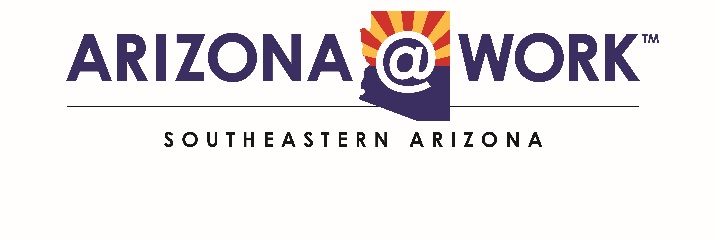 NOTICE AND AGENDA OF PUBLIC MEETING OF THESOUTHEASTERN ARIZONA WORKFORCE DEVELOPMENT BOARD (WDB)Pursuant to A.R.S. § 38.431.02, notice is hereby given to the members of the Southeastern Arizona WDB and to the general public that the Southeastern Arizona WDB will hold a regular meeting open to the public on:         Thursday, March 19, 20202:30 P.M.Executive Board MeetingCenter for Academic Success (CAS)Administration Building-Conference Room900 Carmelita Drive   Sierra Vista, Arizona 85635AGENDA A.	Call to Order						    	  - Ron CurtisB.	Roll Call	                                                                 		 - Doris Tolbert“If such a conflict does arise, I will declare that conflict before the board andrefrain from discussing and voting on matters in which I have conflict.”C. 	Welcome Board Members: 			       								       D.	Discussion Items:  Develop leadership for the Board of DirectorsRecruiting Board MembersThe Annual Board RetreatDiscussion on the future of ARIZONA@WORK Workforce Development BoardE.	Next Meeting Date:	Thursday, March 19, 2020 at 10:00 A.M.				Arizona Electric Power Cooperation				1000 Arizona 80				Benson, Arizona 85602F.	Adjourn A copy of the agenda and background material provided to board members (with the exception of material relating to possible executive sessions) is available for public inspection at 900 Carmelita Drive, Sierra Vista, Arizona.ARIZONA@WORK is an Equal Opportunity employer/program. Auxiliary aids and services are available upon request to individuals with disabilitiesPlease call (520) 439-3541 (48 hours in advance) to make arrangement.Funded by WIOA federal dollars serving Adults, Youth, and Dislocated Workers